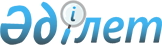 О внесении изменений в решение Каракиянского районного маслихата от 29 декабря 2021 года № 11/118 "О районном бюджете на 2022 - 2024 годы"Решение Каракиянского районного маслихата Мангистауской области от 28 ноября 2022 года № 20/194
      Каракиянский районный маслихат РЕШИЛ:
       1. Внести в решение Каракиянского районного маслихата "О районном бюджете на 2022-2024 годы" от 29 декабря 2021 года № 11/118 следующие изменения:
      пункт 1 изложить в новой редакции:
      "1. Утвердить районный бюджет на 2022-2024 годы согласно приложениям 1 соответственно к настоящему решению, в том числе на 2022 год в следующих объемах:
      1) доходы – 13 088 340,0 тысяч тенге, в том числе по:
      налоговым поступлениям – 10 667 113,0 тысяч тенге;
      неналоговым поступлениям – 208 168,0 тысяч тенге;
      поступлениям от продажи 
      основного капитала – 159 218,0 тысяч тенге;
      поступлениям трансфертов – 2 053 841,0 тысяч тенге;
      2) затраты – 13 133 230,5 тысяч тенге;
      3) чистое бюджетное кредитование – 97 821,0 тысяч тенге;
      бюджетные кредиты – 192 785,0 тысяч тенге;
      погашение бюджетных кредитов – 94 964,0 тысяч тенге;
      4) сальдо по операциям
      с финансовыми активами – 0 тенге;
      приобретение финансовых активов – 0 тенге;
      поступления от продажи 
      финансовых активов государства – 0 тенге;
      5) дефицит (профицит) бюджета – -142 711,5 тысяч тенге;
      6) финансирование дефицита 
      (использование профицита) бюджета – 142 711,5 тысяч тенге;
      поступление займов – 183 780,0 тысяч тенге;
      погашение займов – 94 964,0 тенге;
      используемые остатки 
      бюджетных средств – 53 895,5 тенге.";
      пункт 2 изложить в новой редакции:
      "2. Учесть, что из районного бюджета на 2022 год в бюджеты сел и сельских округов выделена субвенция в сумме 560 012,8 тысячи тенге, в том числе:
      сельского округа Болашак – 40 185,5 тысяч тенге;
      сельского округа Бостан – 54 432,2 тысяч тенге;
      села Жетыбай – 88 253,3 тысяч тенге;
      сельского округа Куланды – 69 400,9 тысяч тенге;
      села Курык – 164 910,4 тысячи тенге;
      села Мунайшы – 75 041,0 тысяч тенге;
      села Сенек – 67 789,5 тысяч тенге.";
      пункт 6 изложить в новой редакции:
      "6. Утвердить резерв акимата района в сумме 200,0 тысяч тенге."; 
      приложение 1 к указанному решению изложить в новой редакции согласно приложению к настоящему решению.
      2. Настоящее решение вводится в действие с 1 января 2022 года. Районный бюджет на 2022 год
					© 2012. РГП на ПХВ «Институт законодательства и правовой информации Республики Казахстан» Министерства юстиции Республики Казахстан
				
      Секретарь Каракиянского районного маслихата 

Ж. Калаубай
Приложение к решениюКаракиянского районного маслихатаот 28 ноября 2022 года № 20/194Приложение 1 к решениюКаракиянского районного маслихатаот 29 декабря 2021 года № 11/118
Категория
Категория
Категория
Категория
Категория
Наименование
Наименование
Сумма, тысяч тенге
Класс
Класс
Класс
Класс
Наименование
Наименование
Сумма, тысяч тенге
Подкласс
Подкласс
Наименование
Наименование
Сумма, тысяч тенге
1
1
1
1
1
2
2
3
1. Доходы
1. Доходы
13 088 340,0
1
Налоговые поступления
Налоговые поступления
10 667 113,0
01
01
Подоходный налог
Подоходный налог
223 884,5
1
1
Корпоративный подоходный налог
Корпоративный подоходный налог
7 547,7
2
2
Индивидуальный подоходный налог
Индивидуальный подоходный налог
216 336,8
03
03
Социальный налог
Социальный налог
96 853,4
1
1
Социальный налог
Социальный налог
96 853,4
04
04
Налоги на собственность
Налоги на собственность
10 240 871,2
1
1
Налоги на имущество
Налоги на имущество
10 181 131,2
3
3
Земельный налог
Земельный налог
12 396,0
4
4
Налог на транспортные средства
Налог на транспортные средства
47 326,0
5
5
Единый земельный налог
Единый земельный налог
18,0
05
05
Внутренние налоги на товары, работы и услуги
Внутренние налоги на товары, работы и услуги
99 613,9
2
2
Акцизы
Акцизы
2 268,9
3
3
Поступления за использование природных и других ресурсов
Поступления за использование природных и других ресурсов
92 035,0
4
4
Сборы за ведение предпринимательской и профессиональной деятельности
Сборы за ведение предпринимательской и профессиональной деятельности
5 310,0
07
07
Прочие налоги
Прочие налоги
 230,0
1
1
Прочие налоги
Прочие налоги
 230,0
08
08
Обязательные платежи, взимаемые за совершение юридически значимых действий и (или) выдачу документов уполномоченными на то государственными органами или должностными лицами
Обязательные платежи, взимаемые за совершение юридически значимых действий и (или) выдачу документов уполномоченными на то государственными органами или должностными лицами
5 660,0
1
1
Государственная пошлина
Государственная пошлина
5 660,0
2
Неналоговые поступления
Неналоговые поступления
208 168,0
01
01
Доходы от государственной собственности
Доходы от государственной собственности
185 908,0
5
5
Доходы от аренды имущества, находящегося в государственной собственности
Доходы от аренды имущества, находящегося в государственной собственности
26 811,0
7
7
Вознаграждения по кредитам, выданным из государственного бюджета
Вознаграждения по кредитам, выданным из государственного бюджета
159 097,0
02
02
Поступления от реализации товаров (работ, услуг) государственными учреждениями, финансируемыми из государственного бюджета
Поступления от реализации товаров (работ, услуг) государственными учреждениями, финансируемыми из государственного бюджета
0
1
1
Поступления от реализации товаров (работ, услуг) государственными учреждениями, финансируемыми из государственного бюджета
Поступления от реализации товаров (работ, услуг) государственными учреждениями, финансируемыми из государственного бюджета
0
04
04
Штрафы, пени, санкции, взыскания, налагаемые государственными учреждениями, финансируемыми из государственного бюджета, а также содержащимися и финансируемыми из бюджета (сметы расходов) Национального Банка Республики Казахстан
Штрафы, пени, санкции, взыскания, налагаемые государственными учреждениями, финансируемыми из государственного бюджета, а также содержащимися и финансируемыми из бюджета (сметы расходов) Национального Банка Республики Казахстан
6 444,0
1
1
Штрафы, пени, санкции, взыскания, налагаемые государственными учреждениями, финансируемыми из государственного бюджета, а также содержащимися и финансируемыми из бюджета (сметы расходов) Национального Банка Республики Казахстан, за исключением поступлений от организаций нефтяного сектора и в Фонд компенсации потерпевшим
Штрафы, пени, санкции, взыскания, налагаемые государственными учреждениями, финансируемыми из государственного бюджета, а также содержащимися и финансируемыми из бюджета (сметы расходов) Национального Банка Республики Казахстан, за исключением поступлений от организаций нефтяного сектора и в Фонд компенсации потерпевшим
6 444,0
06
06
Прочие неналоговые поступления
Прочие неналоговые поступления
15 816,0
1
1
Прочие неналоговые поступления
Прочие неналоговые поступления
15 816,0
3
Поступления от продажи основного капитала
Поступления от продажи основного капитала
159 218,0
01
01
Продажа государственного имущества, закрепленного за государственными учреждениями
Продажа государственного имущества, закрепленного за государственными учреждениями
18 110,0
1
1
Продажа государственного имущества, закрепленного за 
государственными учреждениями 
Продажа государственного имущества, закрепленного за 
государственными учреждениями 
18 110,0
03
03
Продажа земли и нематериальных активов
Продажа земли и нематериальных активов
166 918,0
1
1
Продажа земли
Продажа земли
141 108,0
2
2
Продажа нематериальных активов 
Продажа нематериальных активов 
12 547,0
4
Поступления трансфертов
Поступления трансфертов
2 053 841,0
02
02
Трансферты из вышестоящих органов государственного
управления
Трансферты из вышестоящих органов государственного
управления
2 053 841,0
2
2
Трансферты из областного бюджета
Трансферты из областного бюджета
2 053 841,0
Функциональная группа
Функциональная группа
Функциональная группа
Функциональная группа
Функциональная группа
Функциональная группа
Наименование
Сумма, тысяч тенге
Функциональная подгруппа
Функциональная подгруппа
Функциональная подгруппа
Функциональная подгруппа
Наименование
Сумма, тысяч тенге
Администратор бюджетных программ
Наименование
Сумма, тысяч тенге
Программа
Наименование
Сумма, тысяч тенге
1
1
1
1
1
1
2
3
2. Затраты
13 133 230,5
01
01
Государственные услуги общего характера
466 101,0
112
Аппарат маслихата района (города областного значения)
47 935,0
1
1
001
Услуги по обеспечению деятельности маслихата района (города областного значения)
47 935,0
122
Аппарат акима района (города областного значения)
166 156,0
1
1
001
Услуги по обеспечению деятельности акима района (города областного значения)
166 156,0
1
1
003
Капитальные расходы государственного органа
0
454
Отдел предпринимательства и сельского хозяйства района (города областного значения)
33 643,0
001
Услуги по реализации государственной политики на местном уровне в области развития предпринимательства и сельского хозяйства
33 643,0
458
Отдел жилищно-коммунального хозяйства, пассажирского транспорта и автомобильных дорог района (города областного значения)
76 845,0
9
9
001
Услуги по реализации государственной политики на местном уровне в области жилищно-коммунального хозяйства, пассажирского транспорта и автомобильных дорог
62 795,0
067
Капитальные расходы подведомственных государственных учреждений и организаций
14 050,0
459
Отдел экономики и финансов райоа (города областного
значения)
84 577,0
9
9
001
Услуги по реализации государственной политики в области формирования и развития экономической политики, государственного планирования, исполнения бюджета и управления коммунальной собственностью района (города областного значения)
64 298,0
2
2
003
Проведение оценки имущества в целях налогообложения
1 347,0
2
2
010
Приватизация, управление коммунальным имуществом, постприватизационная деятельность и регулирование споров, связанных с этим
413,0
9
9
015
Капитальные расходы государственного органа
0
9
9
113
Целевые текущие трансферты нижестоящим бюджетам
18 519,0
494
Отдел предпринимательства и промышленности района 
(города областного значения) 
9 542,0
9
9
001
Услуги по реализации государственной политики на местном уровне в области развития предпринимательства и промышленности 
9 542,0
801
Отдел занятости, социальных программ и регистрации актов гражданского состояния района (города областного значения)
47 403,0
9
9
001
Услуги по реализации государственной политики на местном уровне в сфере занятости, социальных программ и регистрации актов гражданского состояния
47 403,0
9
9
003
Капитальные расходы государственного органа
0
02
02
Оборона
1 390,0
122
Аппарат акима района (города областного значения)
1 390,0
1
1
005
Мероприятия в рамках исполнения всеобщей воинской
обязанности
500,0
2
2
006
Предупреждение и ликвидация чрезвычайных ситуаций масштаба района (города областного значения)
890,0
2
2
007
Мероприятия по профилактике и тушению степных пожаров районного (городского) масштаба, а также пожаров в населенных пунктах, в которых не созданы органы государственной противопожарной службы
0,0
03
03
Общественный порядок, безопасность, правовая, судебная, уголовно-исполнительная деятельность
6 419,0
458
Отдел жилищно-коммунального хозяйства, пассажирского транспорта и автомобильных дорог района (города областного значения)
6 419,0
9
9
021
Обеспечение безопасности дорожного движения в населенных пунктах
6 419,0
06
06
Социальная помощь и социальное обеспечение
971 540,0
801
Отдел занятости, социальных программ и регистрации актов гражданского состояния района (города областного значения)
970 540,0
2
2
004
Программа занятости
319 666,0
2
2
006
Оказание социальной помощи на приобретение топлива специалистам здравоохранения, образования, социального обеспечения, культуры, спорта и ветеринарии в сельской местности в соответствии с законодательством Республики Казахстан
 24 527,0
2
2
007
Оказание жилищной помощи
3,0
2
2
009
Материальное обеспечение детей-инвалидов, воспитывающихся и обучающихся на дому
3 601,0
1
1
010
Государственная адресная социальная помощь
202 347,0
2
2
011
Социальная помощь отдельным категориям нуждающихся граждан по решениям местных представительных органов
186 400,0
2
2
017
Обеспечение нуждающихся инвалидов обязательными гигиеническими средствами и предоставление услуг специалистами жестового языка, индивидуальными помощниками в соответствии с индивидуальной программой реабилитации инвалида
166 368,0
9
9
018
Оплата услуг по зачислению, выплате и доставке пособий и других социальных выплат
150,0
2
2
023
Обеспечение деятельности центров занятости населения
51 572,0
9
9
050
Обеспечение прав и улучшение качества жизни инвалидов в Республике Казахстан
15 906,0
458
Отдел жилищно-коммунального хозяйства, пассажирского транспорта и автомобильных дорог района (города областного значения)
1 000,0
9
9
094
Предоставление жилищных сертификатов как социальная помощь
1 000,0
07
07
Жилищно-коммунальное хозяйство
895 624,0
458
Отдел жилищно-коммунального хозяйства, пассажирского транспорта и автомобильных дорог района (города областного значения)
443 627,0
1
1
003
Организация сохранения государственного жилищного фонда
103 253,0
2
2
012
Функционирование системы водоснабжения и водоотведения
41 294,0
3
3
015
Освещение улиц в населенных пунктах
192 000,0
2
2
027
Организация эксплуатации сетей газификации, находящихся в коммунальной собственности районов (городов областного значения)
21 461,0
2
2
028
Развитие коммунального хозяйства
85 619,0
472
Отдел строительства, архитектуры и градостроительства района (города областного значения)
451 997,0
1
1
003
Проектирование и (или) строительство, реконструкция жилья коммунального жилищного фонда
0
1
1
004
Проектирование, развитие и (или) обустройство инженерно-коммуникационной инфраструктуры
382 302,0
2
2
005
Развитие коммунального хозяйства
15 000,0
2
2
058
Развитие системы водоснабжения и водоотведения в сельских населенных пунктах
54 695,0
08
08
Культура, спорт, туризм и информационное пространство
456 145,0
470
Отдел внутренней политики и развития языков района (города областного значения)
87 513,0
9
9
001
Услуги по реализации государственной политики на местном уровне в области информации, укрепления государственности и формирование социального оптимизма граждан, развития языков
46 389,0
9
9
004
Реализация мероприятий в сфере молодежной политики
41 124,0
802
Отдел культуры, физической культуры и спорта района (города областного значения)
366 066,0
9
9
001
Услуги по реализации государственной политики на местном уровне в области культуры, физической культуры и спорта
26 581,0
3
3
004
Функционирование районных (городских) библиотек
62 150,0
1
1
005
Поддержка культурно-досуговой работы
260 648,0
7
7
007
Проведение спортивных соревновании на районном (города областного значения) уровне
5 449,0
2
2
008
Подготовка и участие членов сборных команд района (города областного значения) по различным видам спорта на областных спортивных соревнованиях
11 238,0
472
Отдел строительства, архитектуры и градостроительства района (города областного значения)
2 566,0
2
2
008
500,0
1
1
011
Развитие объектов культуры
2 066,0
10
10
Сельское, водное, лесное, рыбное хозяйство, особо охраняемые природные территории, охрана окружающей среды и животного мира, земельные отношения
106 220,0
462
Отдел сельского хозяйства района (города областного значения)
11 455,0
1
1
001
Услуги по реализации государственной политики на местном уровне в сфере сельского хозяйства
11 455,0
463
Отдел земельных отношений района (города областного значения)
49 547,0
6
6
001
Услуги по реализации государственной политики в области регулирования земельных отношений на территории района (города областного значения)
49 547,0
459
Отдел экономики и финансов района (города областного значения)
45 218,0
9
9
099
Реализация мер по оказанию социальной поддержки специалистов
45 218,0
11
11
Промышленность, архитектурная, радостроительная и строительная деятельность
46 365,0
472
Отдел строительства, архитектуры и градостроительства района (города областного значения)
46 365,0
2
2
001
Услуги по реализации государственной политики в области строительства, архитектуры и градостроительства на местном уровне
46 365,0
12
12
Транспорт и коммуникации
171 570,0
458
Отдел жилищно-коммунального хозяйства, пассажирского транспорта и автомобильных дорог района (города областного значения)
171 570,0
1
1
022
Развитие транспортной инфраструктуры
63 688,0
1
1
023
Обеспечение функционирования автомобильных дорог
90 882,0
1
1
045
Капитальный и средний ремонт автомобильных дорог районного значения и улиц населенных пунктов
17 000,0
13
13
Прочие
1 531 779,0
458
Отдел жилищно-коммунального хозяйства, пассажирского транспорта и автомобильных дорог района (города областного значения)
558 725,0
9
9
062
Реализация мероприятий по социальной и инженерной инфраструктуре в сельских населенных пунктах в рамках проекта "Ауыл-Ел бесігі"
164 910,0
9
9
064
Развитие социальной и инженерной инфраструктуры в сельских населенных пунктах в рамках проекта "Ауыл-Ел бесігі"
393 815,0
459
Отдел экономики и финансов района (города областного
значения)
200,0
9
9
012
Резерв местного исполнительного органа района (города
областного значения)
200,0
472
Отдел строительства, архитектуры и градостроительства района (города областного значения)
972 854,0
079
Развитие социальной и инженерной инфраструктуры в сельских населенных пунктах в рамках проекта"Ауыл-Ел бесігі"
972 854,0
14
14
Обслуживание долга
159 097,0
459
Отдел экономики и финансов района (города областного
значения)
159 097,0
1
1
021
Обслуживание долга местных исполнительных органов по выплате вознаграждений и иных платежей по займам из областного бюджета
159 097,0
15
15
Трансферты
8 320 980,5
459
Отдел экономики и финансов района (города областного
значения)
8 320 980,5
1
1
006
Возврат неиспользованных (недоиспользованных) целевых трансфертов
9 211,2
1
1
007
Бюджетные изъятия
4 905 282,0
1
1
024
Целевые текущие трансферты из нижестоящего бюджета на компенсацию потерь вышестоящего бюджета в связи с изменением законодательства
2 807 899,1
1
1
038
Субвенции
560 012,8
1
1
054
Возврат сумм неиспользованных (недоиспользованных) целевых трансфертов, выделенных из республиканского бюджета за счет целевого трансферта из Национального фонда Республики Казахстан
38 575,4
3. Чистое бюджетное кредитование
97 821,0
Бюджетные кредиты
192 785,0
10
10
Сельское, водное, лесное, рыбное хозяйство, особо охраняемые природные территории, охрана окружающей среды и животного мира, земельные отношения
192 785,0
459
Отдел экономики и финансов района (города областного
значения)
192 785,0
9
9
018
Бюджетные кредиты для реализации мер социальной поддержки специалистов
192 785,0
5
5
Погашение бюджетных кредитов
94 964,0
01
Погашение бюджетных кредитов
94 964,0
1
Погашение бюджетных кредитов, выданных из государственного бюджета
94 964,0
2
Возврат сумм бюджетных кредитов
0
4. Сальдо по операциям с финансовыми активами
0
Приобретение финансовых активов
0
Поступления от продажи финансовых активов государства
0
13
13
Прочие
0
5. Дефицит (профицит) бюджета
-142 711,5
6. Финансирование дефицита (использование профицита) бюджета
142 711,5
7
7
Поступления займов
183 780,0
01
Внутренние государственные займы
183 780,0
2
Договоры займа
183 780,0
16
16
Погашение займов
94 964,0
459
Отдел экономики и финансов района (города областного
значения)
94 964,0
1
1
005
Погашение долга местного исполнительного органа перед вышестоящим бюджетом
94 964,0
8
8
Используемые остатки бюджетных средств
53 895,5
01
Остатки бюджетных средств
53 895,5
1
Свободные остатки бюджетных средств
53 895,5